MPM 1D – Solving for a missing dimensionThe area of each shape is given. Determine the value of the variable to one decimal place. Diagrams not to scale.2. 
3. 
4. 
5. 
6.
7. 
8. 
9. 
10. 
ANSWERS    1. X = 6.3 cm    2. B = 16 cm     3. R = 4.4 cm    4. R = 3.6 in    5. H = 6.0 feet     6. X = 0.3 m
                     7. X = 8.5 cm    8. X = 2.4 feet   9. X = 4.9 in     10. X = 6.0 cmANSWERS    1. X = 6.3 cm    2. B = 16 cm     3. R = 4.4 cm    4. R = 3.6 in    5. H = 6.0 feet     6. X = 0.3 m
                     7. X = 8.5 cm    8. X = 2.4 feet   9. X = 4.9 in     10. X = 6.0 cm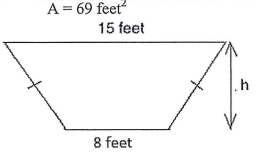 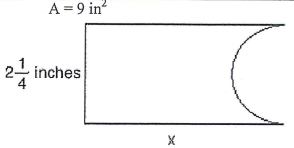 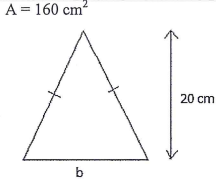 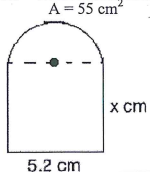 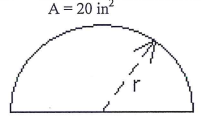 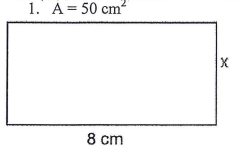 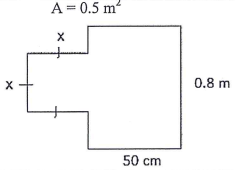 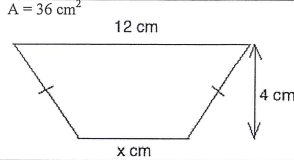 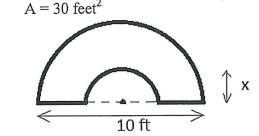 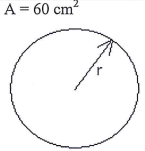 